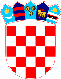 REPUBLIKA HRVATSKAVUKOVARSKO-SRIJEMSKA ŽUPANIJAOPĆINA TOVARNIK 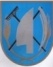 OPĆINSKO VIJEĆEKLASA: 021-05/15-03/01URBROJ: 2188/12-04-15-1Tovarnik, 10.03.2015.Temeljem  čl. 30. st. 4. Zakona o komunalnom gospodarstvu (“Narodne novine” 36/95, 70/97, 128/99, 57/00, 129/00, 59/01, 26/03, 82/04, 110/04, 178/04, 38/09, 79/09, 153/09, 49/11, 84/11, 90/11, 144/12, 94/13, 153/13, 147/14 ) i čl. 31. Statuta Općine Tovarnik (“Službeni vjesnik” Vukovarsko-srijemske županije br. 04/13, 14/13) Općinsko vijeće Općine Tovarnik na 11. sjednici održanoj 10.03.2015. godine, donosi:Odluku o usvajanju Programa  gradnje objekata i  uređaja  komunalne infrastruktureza 2015. godinuI. UVODNE ODREDBEOvim  se Programom utvrđuju:opis i opseg poslova gradnje objekata i uređaja  komunalne infrastrukture i nabave opreme Općine Tovarnik  s procjenom pojedinih troškova, po djelatnostimaiskaz financijskih sredstava potrebnih za ostvarivanje programa, s naznakom izvora financiranja.Ovim se programom utvrđuje namjensko trošenje sredstava od naknade za zadržavanje u prostoru nezakonito izgrađenih zgrada na području Općine Tovarnik koje se namjenski troše za poboljšanje infrastrukturno nedovoljno opremljenih naselja te namjensko trošenje sredstava  od šumskog doprinosa koji se koristi isključivo za gradnju komunalne infrastrukture. II. OPIS  I OPSEG POSLOVA S PROCJENOM TROŠKOVA1.) izgradnja javnih površina…………………………………………………………50.000,00 knnastavak gradnje nogostupa 2.) izgradnja groblja i krematorija………………………………………………..30.000,00 knIzrada  cjelokupne projektne dokumentacije za izgradnju mrtvačnice na pravoslavnom groblju 3.) projektna dokumentacija uređenja pješačke zone u ulici Vlč. I. Burika…………………………………………………………………………………….50.000,00 kn U sklopu Programa pripreme i provedbe razvojnih projekata prihvatljivih za financiranje iz fondova EU u 2015. god., potprogram II.: priprema lokalnih projekata na potpomognutim područjima planira se sufinanciranje izrade cjelokupne projektne dokumentacije za uređenje ulice Vlč. I. Burika u pješačku zonu. Ostalo je još za izraditi projekt koji radi HEP, a odnosi se na premještanje instalacija pod zemlju.4.)  Unaprjeđenje sustava javne rasvjete ……………………………………80.000,00 kn Završetak projekta LED rasvjete5. ) projektna dokumentacija za biciklističku stazu Tovarnik - Ilača……10.000,00 knIzrada cjelokupne projektne dokumentacije ua buduću biciklističku stazu od Tovarnika do Ilače.6. ) Proširenje vodovodne mreže u naselju Ilača  ………………………35.000,00 knPotrebno je proširiti vodovodnu mrežu u naselju Ilača u ulici Matije Gupca bb.Naime, na navedenoj adresi sagrađena je obiteljska kuća do koje još nije sprovedenaVoda, a nalazi se u građevinskom području. 7. ) Izgradnja reciklažnog dvorišta………………………..………………………..150.000,00 knOpćina Tovarnik je prema Čl. 35. Zakona o održivom gospodarenju otpadom ( NN 94/13 ) dužna na svom području izgraditi jedno reciklažno dvorište za odvojeno prikupljanje otpada. U proračunu za 2015. se osigurava iznos koji bi bio udio Općine Tovarnik u sufinanciranju projektne dokumentacije i početka građenja.Općina Tovarnik sudjeluje s navedenim iznosom u proširenju vodovodne mreže do Tranzitnog centra za stranceIII. ISKAZ FINANCIJSKIH SREDSTAVA POTREBNIH ZA REALIZACIJU PROGRAMA S NAZNAKOM IZVORA FINANCIRANJAIz Proračuna Općine Tovarnik za 2015. godinu osigurat će se ukupno 715.000,00  kn za realizaciju ovoga Programa na sljedeći način:izgradnja javnih površina odnosno nogostupa u iznosu od  50.000,00 kn,  financirati će se iz  komunalnog doprinosa u iznosu od 10.000,00  kn  naknada od koncesija u iznosu od 20.000,00 kn   naknade za zadržavanje bespravno izgrađenih objekata  u iznosu od  20.000,00 kn Izgradnja groblja i krematorija odnosno izrada projektne dokumentacije za mrtvačnicu na pravoslavnom groblju u iznosu od 30.000,00  financirat će se iza) naknade za zadržavanje bespravno izgrađenih objekata u iznosu od 30.000.00 kn.projektna dokumentacija uređenja pješačke zone u ulici Vlč. I. Burika u iznosu od 50.000, 00 kn financirat će se iznaknade za pridobivene mineralne sirovine u iznosu 50.000,00 kn unaprjeđenje sustava javne rasvjete odnosno izmjena postojeće u LED rasvjetu  u iznosu od 80.000,00 kn financirat će se iz:kapitalne pomoći od ostalih subjekata unutar opće države odnosno od Fonda za zaštitu okoliša i energetsku učinkovitost u iznosu od 80.000,00 knprojektna dokumentacija za biciklističku stazu u iznosu od 10.000,00 kn  financirat će se iz:naknade za pridobivene mineralne sirovine u iznosu od 10.000,00 knProširenje vodovodne mreže u naselju Ilača u iznosu od 35.000,00 kn financirat će se iz: naknade za pridobivene mineralne sirovine u iznosu od 30.000,00 kndoprinosa za šume u iznosu od 5.000,00 knIzgradnja reciklažnog dvorišta u iznosu  od 150.000,00 kn financirat će se iz        a. naknade za pridobivene mineralne sirovine u iznosu od 150.000,00 kn       8. Proširenje vodovodne mreže do Tranzitnog centra za strance u iznosu od            260.000,00 kn financirat će se iz:                  a.  naknade za prodobivene mineralne sirovine u iznosu od 260.000,00 kn IV. ZAVRŠNE ODREDBEOvaj Program stupa na snagu danom donošenja, a biti će objavljen u „Službenom vjesniku“ Vukovarsko-srijemske županije.                                               PREDSJEDNIK OPĆINSKOG VIJEĆA                                                                     OPĆINE TOVARNIK		                                                    Marinko Beljo                                     __________________________________8. Proširenje vodovodne mreže – Tranzitni centar za strance...........260.000,00 kn